Academy of International Studies 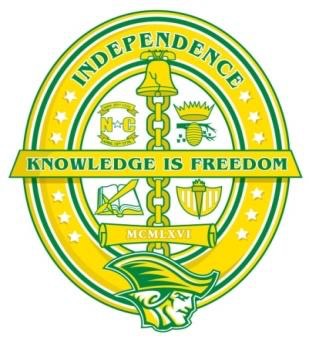 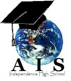 Program of Study Academic Plannerat Independence High School Program RequirementsStudents must meet all Charlotte Mecklenburg Schools and North Carolina State Diploma requirements*AIS students will work with the AIS Director and the Independence High School Student Services department to tailor academic schedules to meet his/her needs**Community Service Hours—Can be done during the regular school year and/or during breaks.  Students are required to complete 120 hours of community service—80 serving the local community and 40 with an international focus. AIS Certificate of Completion Path: Students are an active member of the AIS community; successfully complete classes required for graduation  by North Carolina and CMS, AIS Seminar courses and at least 3 years of a World Language; complete at least 120 hours of community service (80 Local; 40 International) to earn the AIS Certificate of Completion.  At graduation they’ve earned the privilege of wearing distinctive AIS stoles signifying their dedication and achievement.  Certificate of Completion students will also have a seal placed on their diploma to reflect that the student earned the recognition. AIS Certificate of Participation Path:  Students enroll and participate in the AIS community, but do not complete all components of the program.  At graduation, students of the Participation path will receive a certificate for their time with AIS. Freshman Year*Sophomore Year*Junior Year*Senior Year*AIS English IAIS English IIAIS English IIIAP English AIS English IVAP English AIS Freshman SeminarAIS Sophomore SeminarAIS Junior SeminarAIS Senior SeminarAIS World HistoryAIS Civics and EconomicsAIS American History IAIS American History IIAP US HistoryElectiveMathMathMathMathScienceScienceScienceElectiveWorld LanguageWorld LanguageWorld LanguageWorld Language (Optional; Preferred) Elective(s)Elective(s)Elective(s)Elective(s)Community Service Hours**Community Service Hours**Community Service Hours**Community Service Hours**